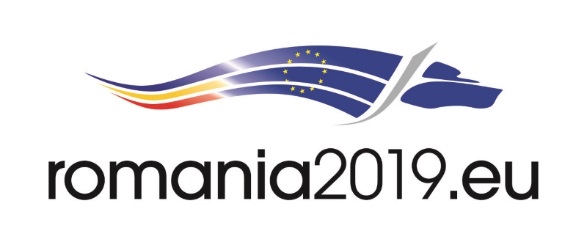 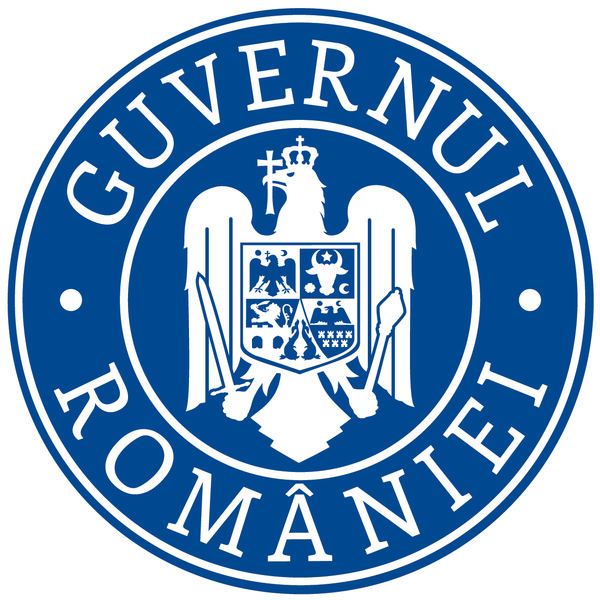 Ministerul MediuluiAgenţia Naţională pentru Protecţia MediuluiDDECIZIE Proiect 04.04.2019	Urmare a notificării depuse de COMUNA TÎRLIȘUA, cu sediul în localitatea Tîrlișua, str. Principală, nr. 217, județul Bistrița-Năsăud, privind prima versiune a planului REACTUALIZARE PLAN URBANISTIC GENERAL AL COMUNEI TÎRLIȘUA, județul Bistrița-Năsăud, solicitare înregistrată la Agenţia pentru Protecţia Mediului Bistrița sub nr. 1076/30.01.2019, cu ultima completare la nr. 3528/13.03.2019,	- HG nr. 1000/2012 privind reorganizarea și funcționarea Agenției Naționale pentru Protecția Mediului și a instituțiilor publice aflate în subordinea acesteia, cu modificările și completările ulterioare; 	- OUG nr. 195/2005 privind protecţia mediului, aprobată cu modificări prin Legea nr. 265/2006, cu modificările și completările ulterioare; 	- HG 1076/2004 privind stabilirea procedurii de realizare a evaluării de mediu pentru planuri şi programe, cu modificările și completările ulterioare; AGENȚIA PENTRU PROTECȚIA MEDIULUI BISTRIȚA-NĂSĂUD,	- urmare a consultării titularului planului, a autorității de sănătate publică și a autorităților interesate de efectele implementării planului în cadrul ședinței Comitetului Special Constituit din 03.04.2019,  	- în urma parcurgerii etapei de încadrare conform HG 1076/2004 privind stabilirea procedurii de realizare a evaluării de mediu pentru planuri şi programe, 	- în conformitate cu prevederile art. 5, alin. 3, litera a) și a Anexei 1 – Criterii pentru determinarea efectelor semnificative potențiale asupra mediului din HG 1076/2004 privind stabilirea procedurii de realizare a evaluării de mediu pentru planuri şi programe, 	- urmare a informării publicului prin anunţuri repetate şi în lipsa oricărui comentariu din partea publicului, decide:planul - ”REACTUALIZARE PLAN URBANISTIC GENERAL AL COMUNEI TÎRLIȘUA”, județul Bistrița-Năsăud, titular: Comuna Tîrlișua, cu sediul în localitatea Tîrlișua, nr. 217, județul Bistrița-Năsăud,nu necesită evaluare de mediu, nu necesită evaluare adecvată și se adoptă fără aviz de mediu. Comuna Tîrlişua are o suprafață administrativ teritorială de 15808 ha și are în componenţă zece sate: Tîrlişua, Borleasa, Agrieş, Agrieşel, Racăteșu, Lunca Sătească, Şendroaia, Cireaşi, Oarzina şi Molişet.Conform situației existente, din teritoriul administrativ al comunei de 15808 ha, suprafața agricolă ocupă 10283,46 ha, reprezentând 73,72 %. Terenul arabil este de 4939,35 ha, ceea ce reprezintă 48,03% din terenul agricol și 35,41% din întreg teritoriul administrativ al comunei. Caracteristicile modului de folosință a fondului funciar sunt prezentate în următoarele tabele:Conform situației existenteFondul funciar după modul de folosințăConform situației propuse Fondul funciar după modul de folosințăBilanțul teritorial al suprafețelor cuprinse în intravilanul existent și cel propus al comunei Tîrlişua este redat în tabelul de mai jos:Suprafaţa intravilanului propus cunoaşte o creştere faţă de situaţia existentă (de la 389,31 ha la 568,88 ha) prin introducerea în intravilan a zonelor de locuinţe şi a căilor de comunicaţie precum şi zona cursurilor de apă cu zonele de protecţie aferente. Disfuncționalități existente:Agricultură Dotarea tehnică relativ precară a agricultorilor;                                                                                                         Potenţialul tehnic deficitar la nivelul comunei ;Lipsa echipamentelor de irigaţii;Serviciile de consultanţă pentru locuitori sunt deficitare, aceştia sunt slab informaţi asupra mediului economic agricol;             Infrastructură şi mediu  Lipsa rețelei de alimentare cu gaz metan pe întreg teritoriul comunei; Drumurile locale nu sunt asfaltate în întregime, ceea ce pune probleme serioase pentru circulaţa auto ;Infrastructura social este slab dezvoltată;Lipsa de informare în domeniul ecologiei/protecţiei mediului; EonomicResurse financiare insuficiente pentru susţinerea unor investiţii ;Lipsa culturii asociative, a înfiinţării unor asociaţii şi fundaţii ;Lipsa de informare privind politicile europene şi mediul economic extern;Înfrastructura deficitară de asistenţă pentru mediul de afaceri ;Educație și culturăLipsa învăţământului liceal sau profesional;Gradul scăzut de instruire a populaţiei tinere;Abandonul şcolar din cauza sărăciei;                     Resursele umane –piaţa muncii Migraţia forţei de muncă în oraşe ;Îmbătrânirea demografică a populaţiei;Lipsa personalului calificat;Natalitate scăzută.Scopul Planului de Urbanism General al comunei Tîrlişua constă în:îmbunătăţirea serviciilor publice; dezvoltarea domeniului agricol; reabilitarea infrastructurii necesare pentru creşterea standardelor de viaţă şi îmbunătăţirea mediului social şi educaţional cu o atenţie sporită în a asigura durabilitate acestui proces; valorificarea potenţialului turistic; crearea unui mediu de afaceri stimulativ şi competitiv, menit de a atrage investitori;asigurarea suportului reglementar pentru eliberarea certificatelor de urbanism şi autorizaţiilor de construcţie.Priorități de dezvoltare ale comunei Tîrlişua: 1. Dezvoltarea infrastructurii tehnico-edilitare și protecția mediului; 2. Crearea unui mediu economic competitiv și prosper;3. Creșterea nivelului calității vieții; 4. Dezvoltarea sectorului de agreement;5.Creșterea ocupării forței de muncă, dezvoltarea resurselor umane și a serviciilor sociale; 6. Dezvoltarea capacității administrative.Programe și proiecte strategice prioritare:1. Organizarea architectural-urbanistică a teritoriului;2. Extinderea zonei de instituții publice și servicii;3. Modernizarea și dezvoltarea infrastructurii;4. Amenajarea și reabilitarea spațiilor verzi și a celor pentru practicarea sportului;5. Dezvoltarea și reabilitarea infrastructurii turistice;6. Stabilirea zonelor protejate;7. Valorificarea potențialului economic.Motivele care au stat la baza luării deciziei etapei de încadrare (luând în considerare criteriile prevăzute în anexa 1 a HG nr. 1076/2004) sunt următoarele:1. Caracteristicile planurilor şi programelor cu privire, în special, la:a) gradul în care planul sau programul creează un cadru pentru proiecte şi alte activităţi viitoare fie în ceea ce priveşte amplasamentul, natura, mărimea şi condiţiile de funcţionare, fie în privinţa alocării resurselor: - Planul Urbanistic General creează un cadru pentru proiecte și alte activităţi viitoare fie în ceea ce privește amplasamentul, natura, mărimea și condițiile de funcționare, fie în privința alocării resurselor;b) gradul în care planul sau programul influenţează alte planuri şi programe, inclusiv pe cele în care se integrează sau care derivă din ele:- Planul Urbanistic General influențează alte planuri și programe, inclusiv pe cele în care se integrează sau care derivă din ele; - Planul Urbanistic General poate contribui la propunerile pentru:- Planul de amenajare a teritoriului national, secţiunea I-VI;- Strategia de dezvoltare a judeţului Bistriţa-Năsăud;- Planul județean de gestionare a deșeurilor Bistriţa-Năsăud;- Planul strategic de dezvoltare locală a comunei Tîrlişua;- Planul Urbanistic General stă la baza elaborării tuturor Planurilor Urbanistice Zonale şi de Detaliu ce se vor realiza pe teritoriul comunei;- Planul Urbanistic General este un îndrumător legislativ pentru eliberarea certificatelor de urbanism, cu specificarea zonelor de protecţie şi protejate, zone funcţionale, zone cu interzicere temporară de edificare;c) relevanţa planului sau programului în/pentru integrarea consideraţiilor de mediu, mai ales din perspectiva promovării dezvoltării durabile:- Dezvoltarea  durabilă a comunei Tîrlişua,  componentă  a  Strategiei  de  Dezvoltare  Durabilă  a  judeţului  Bistriţa-Năsăud,  se  bazează  pe  susţinerea  dezvoltării:	- turismului,  cu  accent  pe  turismul  integrat  şi  valorificarea  miturilor,  tradiţiilor  şi  elementelor unicat şi a resurselor locale naturale şi istorice; 	- producţiei  agricole  de  tip  ecologic;	- resurselor  umane. 	În  concordanţă  cu  cerinţele  etapei  actuale,  politica  regională  a  României  prin  strategia  adoptată  în  cadrul Planului  Naţional  de  Dezvoltare, se  înscrie  pe  următoarele  axe  de  dezvoltare:	-  dezvoltarea  sectorului  productiv  şi  a  serviciilor  conexe,  întărirea  competitivităţii  activităţilor  economice  şi  promovarea  sectorului  privat;	- îmbunătăţirea  şi  dezvoltarea  infrastructurii;	- întărirea potenţialului  resurselor  umane;	- sprijinirea dezvoltării  rurale;	- protejarea  şi  îmbunătăţirea  calităţii  mediului.- Planul Urbanistic General al comunei Tîrlişua nu afectează negativ alte programe, din contră prin P.U.G. au fost prevăzute o serie de propuneri și măsuri de intervenţie urbanistică și pentru protecția factorilor de mediu.- Reglementările urbanistice ale P.U.G. cuprind:a) stabilirea şi delimitarea teritoriului intravilan în relaţie cu teritoriul administrativ al localităţii; b) stabilirea modului de utilizare a terenurilor din intravilan; c) zonificarea funcţională în corelaţie cu organizarea reţelei de circulaţie; d) delimitarea zonelor afectate de servituţi publice; e) modernizarea şi dezvoltarea infrastructurii tehnico-edilitare; f) stabilirea zonelor protejate şi de protecţie a monumentelor istorice şi a siturilor arheologice reperate; g) formele de proprietate şi circulaţia juridică a terenurilor; h) precizarea condiţiilor de amplasare şi conformare a volumelor construite, amenajate şi plantate.i) zonele de risc natural delimitate şi declarate astfel, conform legii, precum şi la măsurile specifice privind prevenirea şi atenuarea riscurilor, utilizarea terenurilor şi realizarea construcţiilor în aceste zone.  P.U.G Comuna Tîrlişua va cuprinde reglementări pe termen mediu și lung, la nivelul întregii unități administrativ-teritoriale de baza, cu privire la: a) evoluţia în perspectiva a localităţii; b) direcţiile de dezvoltare funcţională în teritoriu; c) traseele coridoarelor de circulaţie şi de echipare prevăzute în planurile de amenajare a teritoriului naţional. d) zonele de risc natural delimitate şi declarate astfel, conform legii, precum şi la măsurile specifice privind prevenirea şi atenuarea riscurilor, utilizarea terenurilor şi realizarea construcţiilor în aceste zone. e) lista principalelor proiecte de dezvoltare şi restructurare; f) stabilirea şi delimitarea zonelor cu interdicţie temporară şi definitivă de construire; Documentaţia P.U.G. Comuna Tîrlişua preia prevederile documentaţiilor de rang superior: Planul de Amenajare a Teritoriului Naţional (PATN) şi urmează principiile unei dezvoltări durabile după cum sunt formulate în legislaţie. Documentaţia P.U.G. s-a elaborat având la bază strategia de dezvoltare a Comunei Tîrlişua, precum şi succesiunea de analize de specialitate şi studii de fundamentare premergătoare P.U.G. care au scos în evidenţă principalele trăsături ale stadiului actual al dezvoltării, definind astfel puncte de plecare pentru planificarea următoarei decade. Planul Urbanistic General al Comunei Tîrlişua, împreuna cu Regulamentul Local de Urbanism aferent, devin odată cu aprobarea lor, acte de autoritate ale administraţiei publice locale pe baza cărora se eliberează certificate de urbanism şi autorizaţii de construire pe teritoriul comunei.- Prin P.U.G. se propun următoarele obiective de utilitate publică:Finalizarea amenajării și modernizării străzilor existente;Extinderea rețelelor de alimentare cu apă și canalizare;Amenajare trotuare, șanțuri și podețe;Alimentare cu gaz a localității;Modernizarea drumurilor agricole și forestiere;Regularizarea râului Ilișua în intravilanul localității;Extindere alimentare cu energie electrică în extravilanul localității;Încurajarea turismului în zonă și atragerea investitorilor.Măsuri pentru protejarea factorului de mediu „AER": Factorul de mediu AER, va fi protejat prin menţinerea pădurilor, nu numai prin restricţii severe la tăiere, ci şi prin dezvoltarea lor ca suprafaţă şi întinerire prin replantări și prin dezvoltarea pomiculturii în grădinile particulare.Se vor lua următoarele măsuri:Interzicerea amplasării în teritoriul administrativ al comunei a oricăror unități producătoare de noxe care pot depăși limitele admisibile;Interzicerea arderii deșeurilor din gospodării în spații deschise deoarece generează factori poluanți;Modernizarea drumurilor locale de pământ care generează disconfort prin praful care rezultă în timpul circulației;Extinderea zonelor verzi și a celor de agreement. La eliberarea oricărei autorizații de construire se va impune respectarea suprafețelor minime de spații verzi.	Zona de spații verzi, agreement și sport În localitatea Tîrlișua spațiile verzi pentru agrement și sport rămân neschimbate (ex. Parcul Liviu Rebreanu), dar se înregistreaza o creștere față de situația existentă  (de la 2,99 ha la 4,42 ha) datorită extinderii intravilanului, respectiv introducerea unor suprafețe de plantații de protecție amplasate de-a lungul cursurilor de apă. În localitatea Borleasa nu există spații verzi pentru agrement și sport decât zonele de plantații de protecție a cursurilor de apă. Față de situația existentă acestea cunosc o descreștere de la 1,40 ha la 0,89 ha datorită scoaterii din intravilan a unor suprafețe ale cursurilor de apă.În localitatea Molișet nu există spații verzi pentru agrement și sport. Prin extinderea intravilanului suprafața de spații verzi crește (de la 0,27 ha la 3,04 ha) fiind introduse zone de plantații pentru protecția cursurilor de apă.În localitate Agrieș nu există spații verzi pentru agrement și sport, dar se înregistrează o creștere față de situația existentă (de la 2,74 ha la 3,20 ha) datorită extinderii intravilanului, respectiv introducerea unor suprafețe de plantații de protecție amplasate de-a lungul cursurilor de apă.În localitatea Agrieșel nu există spații verzi pentru agrement și sport ,dar datorită extinderii intravilanului acestea cunosc o creștere (de la 0,19 ha la 0,32 ha) prin introducerea unor suprafețe de plantații de protecție amplasate de-a lungul cursurilor de apă.În localitatea Oarzina nu există spații verzi pentru agrement și sport, decât zone de protecție de-a lungul cursurilor de apă. Acestea cunosc o ușoară scadere (de la 0,40 ha la 0,12 ha) datorită scăderii intravilanului (de la 7,65 ha la 6,27 ha). Zonele scoase din intravilan sunt marcate în planșe ca fiind zone de locuit având categoria de folosință arabil și fâneață.În localitatea Racăteșu nu există spații verzi pentru agrement și sport, dar se înregistrează o creștere a a acestora față de situația existent (de la 0,69 ha la 1,55 ha) datorită extinderii intravilanului, respective introducerea unor suprafețe de plantații de protecție amplasate de-a lungul cursurilor de apă.În localitatea Șendroaia nu există spații verzi pentru agrement și sport decât zone de plantații de protecție a cursurilor de apă. Față de situația existent acestea cunosc o ușoară descreștere  (de la 2,11 ha la 1,66 ha) datorită scoaterii din intravilan a unor suprafețe ale cursurilor de apă.În localitatea Cireași nu există spații verzi pentru agrement și sport, dar se înregistrează o creștere față de situația existentă (de la 1,63 ha la 2,06 ha) datorită extinderii intravilanului, respectiv introducerea unor suprafețe de plantații de protecție amplasate de-a lungul cursurilor de apă.În localitatea Lunca Sătească nu există spații verzi de agrement și sport decât zone de protecție de-a lungul cursurilor de apă. Acestea cunosc o ușoară scadere (de la 1,08 ha la 0,93 ha) datorită scăderii intravilanului (de la 18,23 ha la 15,74 ha). Zonele scoase din intravilan sunt marcate în planșe ca fiind zone de locuit având categoria de folosință arabil, fâneață și pășune.În ceea ce privește trupurile izolate din Comuna Tîrlișua nu exista spații verzi pentru agrement și sport decât zone de protecție de-a lungul cursurilor de apă. Față de situația existentă acestea cunosc o descreștere (de la 3,05 ha la 0,52 ha) datorită scăderii intravilanului ( de la 109,66 ha la 95,71 ha) și scoaterea unor suprafețe având categoria de folosință arabil și fâneață.Suprafețele de spații verzi nou apărute nu aveau o zonă funcțională bine definite în planul urbanistic general aprobat în anul 1999 întrucât acestea se aflau în extravilan, dar conform situației din teren acestea erau plantații de protecție. În ceea ce privește categoria de folosință a terenului acestea sunt majoritatea arabil și fâneață, cuprinse în zona albiei minore a râurilor, conform indicațiilor din planurile cadastrale. Spațiile verzi amenajate în teritoriu sunt menționate în bilanțul localității și însumează suprafața de 18,71 ha, suprafață ce cuprinde spațiile verzi cu caracter public (parc, scuar), plantațiile de protecție de-a lungul apelor și dotările de sport și agrement. Pentru calculul suprafeței de spațiu verde pe cap de locuitor la nivelul comunei, la această suprafață se pot adăuga și suprafețele de plantații de aliniament.În concluzie, comuna Tîrlişua deține o suprafață de spații verzi suficientă pentru menținerea calității vieții și nevoilor de petrecere a timpului liber a locuitorilor, suprafață ce respectă prevederile art. 2, alin. 1 din O.U.G. nr. 114/2007 pentru modificarea și completarea O.U.G. nr. 195/2005 privind protecția mediului, ce stipulează faptul că până la data de 31 decembrie 2013 autoritățile administrației publice locale au obligația de a asigura din terenul intravilan o suprafață spațiu verde de minimum 26mp/locuitor.	O altă măsură pentru protejarea factorului de mediu „AER" este modernizarea şi realizarea de noi capacităţi de producere a energiei electrice prin valorificarea energiei regenerabile solare.Zgomot și vibrațiiPentru atenuarea poluării fonice generată de circulaţia auto de pe DJ 171, dacă indicele de motorizare va creşte, se vor planta perdele de protecție acolo unde este posibil, iar amplasarea noilor construcții pe terenurile adiacente drumului national se va face cat mai departe față de axul drumui (regim de aliniere propus). Se va avea în vedere ca nivelul de zgomot în apropierea unităților economice productive să respecte STAS10009/2017. Măsuri pentru protejarea factorului de mediu „APĂ": S-au delimitat zonele de protecție sanitară pentru obiectivele de gospodărie a apelor și zona de inundabilitate. În ceea ce privește diminuarea surselor de poluare a apelor se vor respecta prevederile H.G. nr. 352/2005 care modifică și completează H.G. nr. 188/2002 – NTPA002 privind condițiile de evacuare a apelor uzate în rețelele de canalizare a localităților și direct în stațiile de epurare și limitele admise conform normelor și legilor în vigoare. Se vor lua următoarele măsuri:-Regularizarea și ecologizarea cursurilor de apă;- Racordarea tuturor foselor septice vidanjabile existente la rețeaua de canalizare menajeră;- Interzicerea latrinelor uscate ca mod de rezolvare a instalațiilor sanitare în locuințele individuale;- Interzicerea campării la întâmplare, de obicei în apropierea cursurilor de apă;- Instituirea zonelor de protecție sanitară conform normelor în jurul captărilor de apă, a rezervoarelor, stațiilor de pompare, stațiilor de epurare;- Amplasarea de lucrări sau construcții, inclusiv cele de locuit, în zonele inundabile se va face numai pe baza avizului de amplasament și a avizului de gospodărire a apelor, conform normelor legale în vigoare;- înfiinţarea unei instalaţii de colectare şi tratare a apelor uzate;- îmbunătățirea calitătii apei potabile prin surse de apă de adâncime și sistem de alimentare cu apă, ceea ce va asigura o apă ce se va încadra în indicatorii de potabilitate;- realizarea unui sistem eficient de colectare a apelor meteorice;- în zonele sensibile cu risc natural și inundație - distanțe minime de construire față de acestea;- În documentațiile de urbanism ulterioare adoptării P.U.G.-ului se vor preciza restricțiile la regimul construcțiilor în funcție de limitele de inundabilitate și de instabilitatea terenului, unde este cazul.Măsuri pentru protejarea factorului de mediu „SOL" Obiectivele prevăzute de PUG au în vedere gestionarea deșeurilor (colectare, transport) în conformitate cu reglementările în vigoare prin:- preluarea deșeurilor de către firma autorizată, gospodăriile vor fi dotate cu pubele PVC sau saci menajeri;- realizarea de platforme de precolectare, betonate unde se vor depozita temporar si deşeurile reciclabile în containere cu capac, inscripționate;-creşterea nivelului de recuperare şi valorificare a deşeurilor menajere refolosibile, prin asigurarea colectării selective;- sisteme de compostare individuală a deșeurilor biodegradabile;- cadavrele de animale vor fi gestionate prin realizarea unui centru pentru colectare și depozitare temporară care va fi dotat cu camera frigorifică, până la preluarea de către firma autorizată;- derulare de proiecte de reconstrucție ecologică și minimizare a efectelor de degradare a solului;- măsuri de combatere a eroziunii solului prin metode agrotehnice, însămânțări, plantări, înierbări;- plantarea de arbori și arbuști ce va delimita o zonă de alianiament spre drumurile carosabile;- plantarea perdelelor de protecție pentru cimitire, stația de epurare, zonele de captare și înmagazinare a apei potabile;- educația ecologică a populației în spiritul protecției mediului înconjurător.Pe perioada efectuării lucrărilor de investiţie pentru realizarea obiectivelor PUG se vor produce modificări structurale ale profilului de sol ca urmare a săpăturilor şi excavațiilor prevăzute a se executa, dar proiectele ulterioare care vor fi supuse obținerii acordurilor de mediu, vor avea prevăzute o serie de măsuri compensatorii pentru protecţia solului şi subsolului:Limitarea extinderii zonei construite în zonele cu terenuri ce prezintă pericol de prăbușiri, alunecări şi în zonele naturale prevăzute prin proiect;Regularizarea, consolidarea și protejarea malurilor la toate cursurile de apă cu caracter permanent, precum şi ale văilor şi viroagelor cu caracter torențial;Replantarea și consolidarea prin măsuri specific a terenurilor ce prezintă fenomenul de alunecare;Utilizarea de către agenții economici a unor tehnologii moderne, cu potențial redus de poluare a solului;Utilizarea îngrășămintelor organice în gospodăriile individuale se va face cu evitarea scurgerii în cursurile de apă;În cadrul oricărei lucrări de construcții se vor lua măsuri pentru evitarea pierderilor de pământ, precum și pentru utilizarea pământului excavat în reamenajarea și restaurarea terenurilor. Măsuri pentru protejarea factorului de mediu „BIODIVERSITATE”: Protecția biodiversității         Protejarea pădurilor se va realiza prin:a)Aplicarea susținută a măsurilor tehnice prevăzute în aranjamentele silvice;b)Suprafața totală a pădurilor nu poate fi micșorată decât cu aprobare special;c)Turismul, sportul, agrementul și alte asemenea se pot desfășura în cuprinsul fondului forestier numai cu respectarea reglementărilor legale, stabilite de organele de specialitate competente; d)Respectarea regimului de construire și a distanțelor minime de protecție față de ecosistemele forestiere;e)Evaluarea corectă și de detaliu a biodiversității din zona proiectelor.Protecția populației și sănătatea umanăPentru asigurarea sănătății populației se interzice amplasarea locuințelor în zona de protecție sanitară a cimitirelor umane pe o rază de 50 m, a stației de epurare tip modular pe o rază de 100 m și a dispensarului veterinar pe o rază de 30 m.Prevenirea și combaterea riscurilor antropicea)Evitarea executării de drumuri și amplasării construcțiilor de orice fel pe versanții instabili;b)Se impune păstrarea unei zone de protecție în jurul surselor de unde magnetice – pentru LEA 20 kV pe o fâșie de 24 m;c)Nivelul admis de radiație al unei antene de telefonie mobile sau releu este cuprins între 4,5 și 9W/mp, conform Ordinului Ministerului Sănătății nr. 1193/2006.d) problemele de mediu relevante pentru plan sau program:Implementarea măsurilor din PUG se va face cu respectarea prevederilor legale în vigoare astfel încât impactul negativ asupra factorilor de mediu să fie unul redus. Planul identifică disfuncționalitățile actuale, care sunt în relație direct cu factorii de mediu, iar prin măsurile pe care le propune se urmărește îmbunătățirea calității mediului.e) relevanţa planului sau programului pentru implementarea legislaţiei naţionale şi comunitare de mediu (de exemplu, planurile şi programele legate de gospodărirea deşeurilor sau de gospodărirea apelor): În județul Bistrița-Năsăud a fost implementat proiectul „Sistem de management integrat al deşeurilor solide”. Colectarea deșeurilor se face conform acestui proiect.Activitatea de gospodărirea apelor se realizează conform normativelor în vigoare.	În conformitate cu prevederile legale, gestionarea deșeurilor trebuie să se realizeze fără a pune în pericol sănătatea umană și fără a dauna mediului, în special: 
	-fără a genera riscuri pentru aer, apă, sol, faună sau floră; 
	- fără a crea disconfort din cauza zgomotului sau a mirosurilor.2. Caracteristicile efectelor şi ale zonei posibil a fi afectate cu privire, în special, la: a) probabilitatea, durata, frecvenţa şi reversibilitatea efectelor: - Promovarea P.U.G. Tîrlişua presupune zonificarea pe funcţiuni în care se vor dezvolta activităţi care nu vor avea un impact semnificativ asupra mediului având în vedere măsurile compensatorii pentru protejarea mediului, restricţiile şi măsurile ce se vor impune ulterior prin certificatele de urbanism, în conformitate cu Regulamentul de Urbanism al comunei aferent PUG-ului, prin acordurile de mediu care se vor elibera de către autorităţile abilitate pentru implementarea obiectivelor cuprinse in P.U.G., şi nu în ultimul rând având în vedere dotările utilitare ce au un rol de protecţie şi diminuare a emisiilor de poluanţi in mediu.- Pe perioada de execuţie a lucrărilor pentru implementarea obiectivelor P.U.G. activităţile de şantier au impact asupra calităţii atmosferei din zonele de lucru şi din zonele adiacente acestora. Execuția lucrărilor proiectate constituie, pe de o parte, o sursă de emisii de praf, ca și de poluanţi specifici arderii. Toate aceste efecte sunt pe termen scurt ele fiind doar pe durata construirii obiectivelor.b) natura cumulativă a efectelor: - Pe baza evaluării efectelor cumulative ale implementării obiectivelor din P.U.G. s-a analizat dacă obiectivele de mediu se pot atinge sau există riscul încălcării standardelor de mediu și s-a concluzionat că există premisele atingerii obiectivelor de mediu și nu există riscul încălcării standardelor de mediu.c) natura transfrontalieră a efectelor: planul nu este situat în vecinătatea frontierelor d) riscul pentru sănătatea umană sau pentru mediu (de exemplu, datorită accidentelor);	- factorul uman este principalul element generator al poluării;	- evacuările necontrolate de ape uzate menajere sunt surse punctiforme de poluare a apei provenite de la locuinţele colective sau individuale. De asemenea, există o serie de surse difuze de poluare a apelor asociate activităţilor agricole şi de creştere a animalelor.	- poluare datorată depozitărilor necontrolate a deşeurilor menajere, fenomene de eroziune datorită defrişarilor etc.;	- riscuri naturale: alunecări de teren, zone indundabile, eroziune costieră, sistematizare verticală eronată;	- poluare fonică şi prin noxe rezultată din circulaţia rutieră; 	- lipsa de igienă a albiilor apelor minore, accesibilitate limitată, lipsa echipării edilitare corecte;e) mărimea şi spaţialitatea efectelor (zona geografică şi mărimea populaţiei potenţial afectate):Comuna Tîrlişua se află în partea de nord-vest a județului Bistrița-Năsăud și se învecinează: la nord cu județul Maramureș, la-Est cu comuna Zagra (jud. Bistrița- Năsăud), la Sud cu comuna Spermezeu, comuna Negrilești (jud. Bistrița-Năsăud), la Vest cu comuna Groșii Țibleșului (jud. Maramureș).Analiza populației se realizează pe baza populației înregistrate la recensăminte. La recensământul realizat în anul 2011, în comuna Tîrlişua populația a fost de 3409, dintre care bărbați-1745 și femei-1664. Pentru a observa o mai bună evoluție a populației din comuna Tîrlişua, s-a ales o perioada de 10 ani, respectiv 2008-2017.Populația comunei Tîrlişua a înregistrat în perioada 2008-2017 o scădere constantă, pierzând astfel în acest interval 432 de persoane.f) valoarea şi vulnerabilitatea arealului posibil a fi afectat, date de: - caracteristicile naturale speciale sau patrimoniul cultural - nu este cazul;- depasirea standardelor sau a valorilor limita de calitate a mediului - nu este cazul;- folosirea terenului in mod intensiv - nu este cazul;g) efectele asupra zonelor sau peisajelor care au un statut de protejare recunoscut pe plan naţional, comunitar sau internaţional: pe teritoriul comunei Tîrlişua nu se regăsesc situri de importanță comunitară.Obligațiile titularului: 1. Titularul are obligația de a respecta legislația de mediu în vigoare.2. Titularul planului are obligația de a supune procedurii de adoptare planul și orice modificare a acestuia, numai în forma avizată de autoritatea competentă de protecția mediului.3. În vederea realizării proiectelor propuse prin PUG, titularul va notifica APM Bistrița-Năsăud și va solicita actele de reglementare conform legislației de mediu în vigoare. 4.Schimbarea destinaţiei terenurilor amenajate ca spaţii verzi şi/sau prevăzute ca atare în documentaţiile de urbanism, reducerea suprafeţelor acestora ori strămutarea lor este interzisă, indiferent de regimul juridic al acestora.5. La extinderea suprafeţei intravilanului localităţilor, autorităţile publice locale au obligaţia să asigure o cotă de 5% pentru amenajarea de spaţii verzi publice.6. Se vor respecta condiţiile din Avizul de gospodărire a apelor nr. ……………………. emis de ABA Someş-Tisa.6. Titularul planului/programului are obligația de a notifica autoritatea competentă pentru protecția mediului despre orice modificare a planului/ programului, înainte de realizarea modificării. 7. Răspunderea pentru corectitudinea informațiilor puse la dispoziție autorității competente pentru protecția mediului și a publicului revine în totalitate titularului planului.Informarea și participarea publicului la procedura de evaluare de mediu: - Anunțuri publice privind depunerea notificării apărute în cotidianul ”Răsunetul” din 30.01.2019 și din 14.02.2019;- Anunț public privind depunerea notificării apărut pe site-ul APM Bistrița-Năsăud la 30.01.2019;-  Anunț public privind decizia etapei de încadrare publicat pe site-ul APM Bistrița-Năsăud în data de 04.04.2019.Prezenta decizie este valabilă pe toată durata implementării planului, dacǎ nu intervin modificǎri ale acestuia. Pentru obţinerea autorizaţiei de construire a obiectivelor prevăzute se va urma procedura de reglementare conform Legii 292/2018 privind evaluarea impactului anumitor proiecte publice şi private asupra mediului.Prezenta decizie poate fi contestată în conformitate cu prevederile Legii contenciosului administrativ nr. 554/5004, cu modificările şi completările ulterioare.DIRECTOR EXECUTIV,		                                            ŞEF SERVICIU     								    AVIZE, ACORDURI, AUTORIZAȚII,     biolog-chimist Sever Ioan ROMAN	                                                                                                                                                                                                   ing. Marinela Suciu           ÎNTOCMIT,                                                                                                                 geogr. Elena GreabAGENŢIA PENTRU PROTECŢIA MEDIULUI BISTRIȚA - NĂSĂUDAdresa: strada Parcului nr. 20, Bistrița, Cod 420035, jud. Bistrița-NăsăudE-mail: office@apmbn.anpm.ro; Tel.0263 224 064; Fax 0263 223 709AGENŢIA PENTRU PROTECŢIA MEDIULUI BISTRIȚA - NĂSĂUD S totalaDin care:Din care:Din care:Din care:15808AgricolaPaduriApeAltele158086598 Ha6548 Ha246 Ha2691 HaS agricolăDin care:Din care:Din care:Din care:6598ArabilPășuni- FaneteViiLivezi65981384 Ha5214 HaS totalaDin care:Din care:Din care:Din care:15808AgricolaPaduriApeAltele158085931,91 Ha6498 Ha272 Ha3132,09 HaS agricolăDin care:Din care:Din care:Din care:5931 HaArabilPășuni- FaneteViiLivezi5931 Ha1384 Ha4547,91 HaBilanț funcțional Intravilan existentIntravilan existentIntravilan propusIntravilan propusBilanț funcțional Suprafața (ha)Procent (% din total intravilan)Suprafața (ha)Procent (% din total intravilan)Zonă de locuințe și funcțiuni complementare330,5984,93492.5786,59Instituții și servicii de interes public 4,751,214,460,78Destinații speciale----Unități Agrozootehnice----Zonă căi de comunicații și transport, din care:- căi de comunicaţie rutieră- căi ferate și construcții aferente26,69-6,89-41,468,61Zonă spații verzi, sport, agrement, protecție16,354,2718,713,29Zonă construcții tehnico - edilitare--0,110,03Zonă gospodărie comunală - cimitire2,340,602,010,36Zonă mixtă locuire/servicii/comerț----Zonă ape7,171,848,331,46Total intravilan existent și propus389,31100568,88100TIP SPAȚIU VERDESUPRAFAŢĂ (ha)ZONA SPAŢII VERZI, SPORT, AGREMENT, PROTECŢIE18,71TOTAL NUMĂR LOCUITORI (2017)3409SUPRAFAŢĂ SPAŢIU VERDE/LOCUITOR54,88 mp/cap locuitor